OCT 2018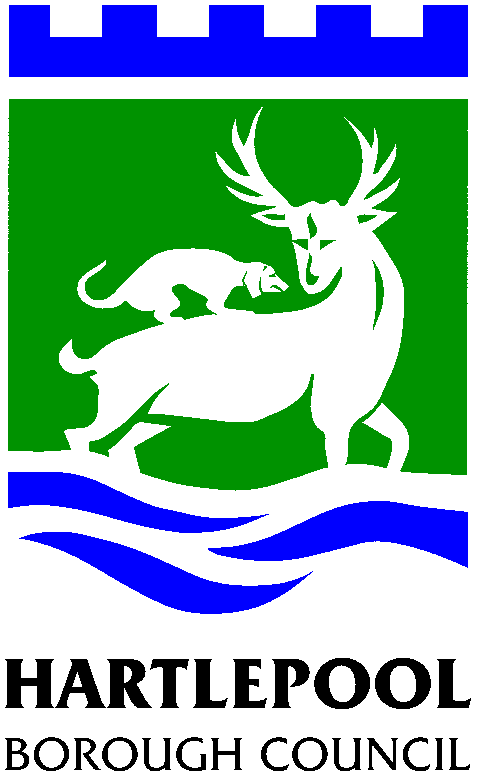 *Please read the guidance notes before completing the form*Forms should be completed electronically prior to printing and signing – Handwritten applications will not be acceptedPlease give an outline of your musical education and achievements to date. This should include details of grades obtained:Have you received a previous award under the scholarship?  If yes please give details of what the award was used for and the date of the award.What are your musical intentions for the next five years?How will the scholarship help you?Please give the names, addresses and  addresses of two referees and supply written references from them.  Your referees need to be able to testify to your general education and character and also to your musical education and capabilities. References from relatives will not be considered.  Failure to supply references will mean that your application cannot be considered.If you are studying Music one referee must be your current Music Teacher or Head of Music.Please Note: Copies of the scores of your chosen music will be required for the adjudicators at your audition.I/We believe that the information given on this form is complete and correct.Name of Candidate in Full:Home Address (inc postcode):Home & Mobile Telephone No’s:E-mail address: Age:DOB:Referee One:Name & Address:Referee Two:Name & Address:E-Mail Address:E-Mail Address:Please state whether you desire to be examined in the proficiency of singing or in a particular instrument.Auditions will take place on the 22nd & 23rd February 2019.  Please state which day(s) you will be available for auditions (please state both if possible). A letter will be sent to you with the date/time and venue of your audition if you are successful. Please Note: The concert and presentation of the awards will be held on 14th September 2019. You must attend in order to receive your award.Signature of Candidate:Date:Signature of Parent/Guardian (if the applicant is under the age of 18):Date:Name of Parent in Full: